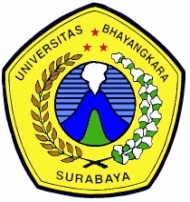 UNIVERSITAS BHAYANGKARA SURABAYA FAKULTAS EKONOMI DAN BISNISKampus : Jl. A.yani 114 Surabaya, Telp. 031-8285601, 8285602, 8291055.BERITA ACARAUJIAN PROPOSAL / UJIAN KELAYAKAN SKRIPSIPada hari ini	:	..................................................................................Tanggal	:	..................................................................................Pukul	:	..................................................................................Telah dilaksanakan ujian Proposal / Ujian kelayakan skripsi  secara online kepada: Nama Mahasiswa	:	..................................................................................N I M	:	..................................................................................Program studi	:	..................................................................................Judul Skripsi	:	..................................................................................		..................................................................................		..................................................................................Dengan hasil	:	(  Layak  /  tidak layak  )  untuk maju pada sidangskripsi.Tim Penguji	:	 I. ................................................. (.........................)  		II. ................................................. (.........................)Surabaya,  ...................................Ketua Penguji.....................................................*** coret yang tidak perlu